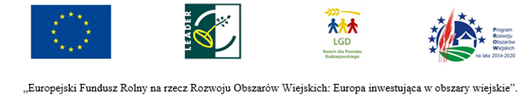 Załącznik nr 8 do Ogłoszenia naboru wniosków o powierzenie grantów LOKALNE KRYTERIA WYBORUZakres operacji – wzmocnienie kapitału społecznego, w tym przez zachowanie dziedzictwa lokalnego; promowanie obszaru objętego LSR, w tym produktów lub usług lokalnych Źródło finansowania – PROW na lata 2014 – 2020Przedsięwzięcie II.2.1. Działania na rzecz wzmocnienia kapitału społecznego, edukacji, aktywizacji, promocji w obszarze kultury i lokalnego dziedzictwa(maksymalna liczba punktów - 70 PKT minimalna liczba punktów – 35 PKT)LOKALNE KRYTERIA WYBORUZakres operacji – wzmocnienie kapitału społecznego, w tym przez zachowanie dziedzictwa lokalnego; promowanie obszaru objętego LSR, w tym produktów lub usług lokalnych Źródło finansowania – PROW na lata 2014 – 2020Przedsięwzięcie II.2.1. Działania na rzecz wzmocnienia kapitału społecznego, edukacji, aktywizacji, promocji w obszarze kultury i lokalnego dziedzictwa(maksymalna liczba punktów - 70 PKT minimalna liczba punktów – 35 PKT)LOKALNE KRYTERIA WYBORUZakres operacji – wzmocnienie kapitału społecznego, w tym przez zachowanie dziedzictwa lokalnego; promowanie obszaru objętego LSR, w tym produktów lub usług lokalnych Źródło finansowania – PROW na lata 2014 – 2020Przedsięwzięcie II.2.1. Działania na rzecz wzmocnienia kapitału społecznego, edukacji, aktywizacji, promocji w obszarze kultury i lokalnego dziedzictwa(maksymalna liczba punktów - 70 PKT minimalna liczba punktów – 35 PKT)LOKALNE KRYTERIA WYBORUZakres operacji – wzmocnienie kapitału społecznego, w tym przez zachowanie dziedzictwa lokalnego; promowanie obszaru objętego LSR, w tym produktów lub usług lokalnych Źródło finansowania – PROW na lata 2014 – 2020Przedsięwzięcie II.2.1. Działania na rzecz wzmocnienia kapitału społecznego, edukacji, aktywizacji, promocji w obszarze kultury i lokalnego dziedzictwa(maksymalna liczba punktów - 70 PKT minimalna liczba punktów – 35 PKT)LOKALNE KRYTERIA WYBORUZakres operacji – wzmocnienie kapitału społecznego, w tym przez zachowanie dziedzictwa lokalnego; promowanie obszaru objętego LSR, w tym produktów lub usług lokalnych Źródło finansowania – PROW na lata 2014 – 2020Przedsięwzięcie II.2.1. Działania na rzecz wzmocnienia kapitału społecznego, edukacji, aktywizacji, promocji w obszarze kultury i lokalnego dziedzictwa(maksymalna liczba punktów - 70 PKT minimalna liczba punktów – 35 PKT)LOKALNE KRYTERIA WYBORUZakres operacji – wzmocnienie kapitału społecznego, w tym przez zachowanie dziedzictwa lokalnego; promowanie obszaru objętego LSR, w tym produktów lub usług lokalnych Źródło finansowania – PROW na lata 2014 – 2020Przedsięwzięcie II.2.1. Działania na rzecz wzmocnienia kapitału społecznego, edukacji, aktywizacji, promocji w obszarze kultury i lokalnego dziedzictwa(maksymalna liczba punktów - 70 PKT minimalna liczba punktów – 35 PKT)LOKALNE KRYTERIA WYBORUZakres operacji – wzmocnienie kapitału społecznego, w tym przez zachowanie dziedzictwa lokalnego; promowanie obszaru objętego LSR, w tym produktów lub usług lokalnych Źródło finansowania – PROW na lata 2014 – 2020Przedsięwzięcie II.2.1. Działania na rzecz wzmocnienia kapitału społecznego, edukacji, aktywizacji, promocji w obszarze kultury i lokalnego dziedzictwa(maksymalna liczba punktów - 70 PKT minimalna liczba punktów – 35 PKT)LOKALNE KRYTERIA WYBORUZakres operacji – wzmocnienie kapitału społecznego, w tym przez zachowanie dziedzictwa lokalnego; promowanie obszaru objętego LSR, w tym produktów lub usług lokalnych Źródło finansowania – PROW na lata 2014 – 2020Przedsięwzięcie II.2.1. Działania na rzecz wzmocnienia kapitału społecznego, edukacji, aktywizacji, promocji w obszarze kultury i lokalnego dziedzictwa(maksymalna liczba punktów - 70 PKT minimalna liczba punktów – 35 PKT)LOKALNE KRYTERIA WYBORUZakres operacji – wzmocnienie kapitału społecznego, w tym przez zachowanie dziedzictwa lokalnego; promowanie obszaru objętego LSR, w tym produktów lub usług lokalnych Źródło finansowania – PROW na lata 2014 – 2020Przedsięwzięcie II.2.1. Działania na rzecz wzmocnienia kapitału społecznego, edukacji, aktywizacji, promocji w obszarze kultury i lokalnego dziedzictwa(maksymalna liczba punktów - 70 PKT minimalna liczba punktów – 35 PKT)LOKALNE KRYTERIA WYBORUZakres operacji – wzmocnienie kapitału społecznego, w tym przez zachowanie dziedzictwa lokalnego; promowanie obszaru objętego LSR, w tym produktów lub usług lokalnych Źródło finansowania – PROW na lata 2014 – 2020Przedsięwzięcie II.2.1. Działania na rzecz wzmocnienia kapitału społecznego, edukacji, aktywizacji, promocji w obszarze kultury i lokalnego dziedzictwa(maksymalna liczba punktów - 70 PKT minimalna liczba punktów – 35 PKT)LOKALNE KRYTERIA WYBORUZakres operacji – wzmocnienie kapitału społecznego, w tym przez zachowanie dziedzictwa lokalnego; promowanie obszaru objętego LSR, w tym produktów lub usług lokalnych Źródło finansowania – PROW na lata 2014 – 2020Przedsięwzięcie II.2.1. Działania na rzecz wzmocnienia kapitału społecznego, edukacji, aktywizacji, promocji w obszarze kultury i lokalnego dziedzictwa(maksymalna liczba punktów - 70 PKT minimalna liczba punktów – 35 PKT)LOKALNE KRYTERIA WYBORUZakres operacji – wzmocnienie kapitału społecznego, w tym przez zachowanie dziedzictwa lokalnego; promowanie obszaru objętego LSR, w tym produktów lub usług lokalnych Źródło finansowania – PROW na lata 2014 – 2020Przedsięwzięcie II.2.1. Działania na rzecz wzmocnienia kapitału społecznego, edukacji, aktywizacji, promocji w obszarze kultury i lokalnego dziedzictwa(maksymalna liczba punktów - 70 PKT minimalna liczba punktów – 35 PKT)KRYTERIUMKRYTERIUMDEFINICJA KRYTERIUMPRZEWIDYWANE EFEKTY REALIZOWANEJ OPERACJIWPŁYW PLANOWANEJ OPERACJI NA OSIĄGNIECIE ZAKŁADANYCH CELÓW LSRPUNKTACJA1.Projekt zakłada wykorzystanie lokalnych zasobów ludzkich, dziedzictwa kulturowego, historycznego lub przyrodniczegoOcenie podlega zakres wykorzystania potencjału i zasobów lokalnychPrzez zasoby lokalne rozumie się  wszelkiego rodzaju dobra materialne i niematerialne unikalne i charakterystyczne dla obszaru LGD.Przez zasoby przyrodnicze rozumie się m.in.: parki, ścieżki przyrodnicze, rezerwaty, pomniki przyrody, zbiorniki wodne, lasy, łąki. Przez zasoby kulturowe rozumie się m.in.: obrzędy, legendy, obiekty zabytkowe związane z lokalną kulturą.Przez zasoby historyczne rozumie się m.in.: szlaki turystyczne, obiekty i wartości związane z historią miejscowości i jej mieszkańców.Przez zasoby ludzkie  rozumie się m.in.: osoby i ich kwalifikacje, wolontariuszy, mieszkańców. LGD nie zamyka listy sposobów wykorzystania lokalnych zasobów. Zadaniem Wnioskodawcy jest szczegółowo opisać, w jaki sposób zamierza wykorzystać lokalne zasoby obszaru oraz uzasadnić w jaki sposób wykorzystanie wskazanych zasobów wpłynie na realizację celów opisywanego projektuKryterium będzie weryfikowane na podstawie wniosku o powierzenie grantu.Realizacja operacji przyczyni się tworzenia kompleksowych przedsięwzięć, wykorzystujących lokalne zasoby i potencjał obszaru LGDOperacje wykorzystujące lokalne zasoby ludzkie, kulturowe, historyczne i przyrodnicze przyczynią się do kompleksowej realizacji LSR, a tym samym lepszej realizacji  Celu szczegółowego II.2 Zwiększenie świadomości i aktywności społeczno – zawodowej 8000 mieszkańców obszaru LSR w zakresie ochrony środowiska, dziedzictwa kulturowego, przeciwdziałania wykluczeniu społecznemu i ubóstwu do 2023 rok oraz celu ogólnego II. Poprawa jakości i standardu życia mieszkańców obszaru LGD w oparciu o zasoby lokalne1. Projekt zakłada wykorzystanie trzech i więcej lokalnych zasobów 
– 15 PKT1.Projekt zakłada wykorzystanie lokalnych zasobów ludzkich, dziedzictwa kulturowego, historycznego lub przyrodniczegoOcenie podlega zakres wykorzystania potencjału i zasobów lokalnychPrzez zasoby lokalne rozumie się  wszelkiego rodzaju dobra materialne i niematerialne unikalne i charakterystyczne dla obszaru LGD.Przez zasoby przyrodnicze rozumie się m.in.: parki, ścieżki przyrodnicze, rezerwaty, pomniki przyrody, zbiorniki wodne, lasy, łąki. Przez zasoby kulturowe rozumie się m.in.: obrzędy, legendy, obiekty zabytkowe związane z lokalną kulturą.Przez zasoby historyczne rozumie się m.in.: szlaki turystyczne, obiekty i wartości związane z historią miejscowości i jej mieszkańców.Przez zasoby ludzkie  rozumie się m.in.: osoby i ich kwalifikacje, wolontariuszy, mieszkańców. LGD nie zamyka listy sposobów wykorzystania lokalnych zasobów. Zadaniem Wnioskodawcy jest szczegółowo opisać, w jaki sposób zamierza wykorzystać lokalne zasoby obszaru oraz uzasadnić w jaki sposób wykorzystanie wskazanych zasobów wpłynie na realizację celów opisywanego projektuKryterium będzie weryfikowane na podstawie wniosku o powierzenie grantu.Realizacja operacji przyczyni się tworzenia kompleksowych przedsięwzięć, wykorzystujących lokalne zasoby i potencjał obszaru LGDOperacje wykorzystujące lokalne zasoby ludzkie, kulturowe, historyczne i przyrodnicze przyczynią się do kompleksowej realizacji LSR, a tym samym lepszej realizacji  Celu szczegółowego II.2 Zwiększenie świadomości i aktywności społeczno – zawodowej 8000 mieszkańców obszaru LSR w zakresie ochrony środowiska, dziedzictwa kulturowego, przeciwdziałania wykluczeniu społecznemu i ubóstwu do 2023 rok oraz celu ogólnego II. Poprawa jakości i standardu życia mieszkańców obszaru LGD w oparciu o zasoby lokalne2. Projekt zakłada wykorzystanie dwóch lokalnych zasobów 
– 10 PKT 1.Projekt zakłada wykorzystanie lokalnych zasobów ludzkich, dziedzictwa kulturowego, historycznego lub przyrodniczegoOcenie podlega zakres wykorzystania potencjału i zasobów lokalnychPrzez zasoby lokalne rozumie się  wszelkiego rodzaju dobra materialne i niematerialne unikalne i charakterystyczne dla obszaru LGD.Przez zasoby przyrodnicze rozumie się m.in.: parki, ścieżki przyrodnicze, rezerwaty, pomniki przyrody, zbiorniki wodne, lasy, łąki. Przez zasoby kulturowe rozumie się m.in.: obrzędy, legendy, obiekty zabytkowe związane z lokalną kulturą.Przez zasoby historyczne rozumie się m.in.: szlaki turystyczne, obiekty i wartości związane z historią miejscowości i jej mieszkańców.Przez zasoby ludzkie  rozumie się m.in.: osoby i ich kwalifikacje, wolontariuszy, mieszkańców. LGD nie zamyka listy sposobów wykorzystania lokalnych zasobów. Zadaniem Wnioskodawcy jest szczegółowo opisać, w jaki sposób zamierza wykorzystać lokalne zasoby obszaru oraz uzasadnić w jaki sposób wykorzystanie wskazanych zasobów wpłynie na realizację celów opisywanego projektuKryterium będzie weryfikowane na podstawie wniosku o powierzenie grantu.Realizacja operacji przyczyni się tworzenia kompleksowych przedsięwzięć, wykorzystujących lokalne zasoby i potencjał obszaru LGDOperacje wykorzystujące lokalne zasoby ludzkie, kulturowe, historyczne i przyrodnicze przyczynią się do kompleksowej realizacji LSR, a tym samym lepszej realizacji  Celu szczegółowego II.2 Zwiększenie świadomości i aktywności społeczno – zawodowej 8000 mieszkańców obszaru LSR w zakresie ochrony środowiska, dziedzictwa kulturowego, przeciwdziałania wykluczeniu społecznemu i ubóstwu do 2023 rok oraz celu ogólnego II. Poprawa jakości i standardu życia mieszkańców obszaru LGD w oparciu o zasoby lokalne3. Projekt zakłada wykorzystanie jednego lokalnego zasobu – 5 PKT1.Projekt zakłada wykorzystanie lokalnych zasobów ludzkich, dziedzictwa kulturowego, historycznego lub przyrodniczegoOcenie podlega zakres wykorzystania potencjału i zasobów lokalnychPrzez zasoby lokalne rozumie się  wszelkiego rodzaju dobra materialne i niematerialne unikalne i charakterystyczne dla obszaru LGD.Przez zasoby przyrodnicze rozumie się m.in.: parki, ścieżki przyrodnicze, rezerwaty, pomniki przyrody, zbiorniki wodne, lasy, łąki. Przez zasoby kulturowe rozumie się m.in.: obrzędy, legendy, obiekty zabytkowe związane z lokalną kulturą.Przez zasoby historyczne rozumie się m.in.: szlaki turystyczne, obiekty i wartości związane z historią miejscowości i jej mieszkańców.Przez zasoby ludzkie  rozumie się m.in.: osoby i ich kwalifikacje, wolontariuszy, mieszkańców. LGD nie zamyka listy sposobów wykorzystania lokalnych zasobów. Zadaniem Wnioskodawcy jest szczegółowo opisać, w jaki sposób zamierza wykorzystać lokalne zasoby obszaru oraz uzasadnić w jaki sposób wykorzystanie wskazanych zasobów wpłynie na realizację celów opisywanego projektuKryterium będzie weryfikowane na podstawie wniosku o powierzenie grantu.Realizacja operacji przyczyni się tworzenia kompleksowych przedsięwzięć, wykorzystujących lokalne zasoby i potencjał obszaru LGDOperacje wykorzystujące lokalne zasoby ludzkie, kulturowe, historyczne i przyrodnicze przyczynią się do kompleksowej realizacji LSR, a tym samym lepszej realizacji  Celu szczegółowego II.2 Zwiększenie świadomości i aktywności społeczno – zawodowej 8000 mieszkańców obszaru LSR w zakresie ochrony środowiska, dziedzictwa kulturowego, przeciwdziałania wykluczeniu społecznemu i ubóstwu do 2023 rok oraz celu ogólnego II. Poprawa jakości i standardu życia mieszkańców obszaru LGD w oparciu o zasoby lokalne4. Operacja nie zakłada wykorzystania żadnego lokalnego zasobu – 0 PKT2.Obszar oddziaływania operacjiOcenie podlega zasięg zaplanowanej operacji. Im większy zasięg oddziaływania (liczba odbiorców) zaplanowanej operacji, tym większa wiedza i świadomość lokalnego dziedzictwa oraz zaangażowanie i wykorzystanie kapitału społecznego.Kryterium będzie weryfikowane na podstawie wniosku o powierzenie grantu.Realizacja operacji przyczyni się do szerokiego zaangażowania społeczeństwa oraz wzrostu świadomości mieszkańców i turystów, dotyczącej  walorów przyrodniczych, kulturowych i turystycznych, lokalnego dziedzictwa oraz produktów lokalnych obszaru LGDProjekty o szerokim zasięgu oddziaływania przyczynią się do realizacji   Celu szczegółowego II.2 Zwiększenie świadomości i aktywności społeczno – zawodowej 8000 mieszkańców obszaru LSR w zakresie ochrony środowiska, dziedzictwa kulturowego, przeciwdziałania wykluczeniu społecznemu i ubóstwu do 2023 roku oraz celu ogólnego II. Poprawa jakości i standardu życia mieszkańców obszaru LGD w oparciu o zasoby lokalneodbiorcami projektu będą mieszkańcy całego obszaru LSR – 20 PKT 2.Obszar oddziaływania operacjiOcenie podlega zasięg zaplanowanej operacji. Im większy zasięg oddziaływania (liczba odbiorców) zaplanowanej operacji, tym większa wiedza i świadomość lokalnego dziedzictwa oraz zaangażowanie i wykorzystanie kapitału społecznego.Kryterium będzie weryfikowane na podstawie wniosku o powierzenie grantu.Realizacja operacji przyczyni się do szerokiego zaangażowania społeczeństwa oraz wzrostu świadomości mieszkańców i turystów, dotyczącej  walorów przyrodniczych, kulturowych i turystycznych, lokalnego dziedzictwa oraz produktów lokalnych obszaru LGDProjekty o szerokim zasięgu oddziaływania przyczynią się do realizacji   Celu szczegółowego II.2 Zwiększenie świadomości i aktywności społeczno – zawodowej 8000 mieszkańców obszaru LSR w zakresie ochrony środowiska, dziedzictwa kulturowego, przeciwdziałania wykluczeniu społecznemu i ubóstwu do 2023 roku oraz celu ogólnego II. Poprawa jakości i standardu życia mieszkańców obszaru LGD w oparciu o zasoby lokalneodbiorcami projektu będą mieszkańcy obszaru przynajmniej jednej gminy ale nie całego obszaru LSR – 15 PKT2.Obszar oddziaływania operacjiOcenie podlega zasięg zaplanowanej operacji. Im większy zasięg oddziaływania (liczba odbiorców) zaplanowanej operacji, tym większa wiedza i świadomość lokalnego dziedzictwa oraz zaangażowanie i wykorzystanie kapitału społecznego.Kryterium będzie weryfikowane na podstawie wniosku o powierzenie grantu.Realizacja operacji przyczyni się do szerokiego zaangażowania społeczeństwa oraz wzrostu świadomości mieszkańców i turystów, dotyczącej  walorów przyrodniczych, kulturowych i turystycznych, lokalnego dziedzictwa oraz produktów lokalnych obszaru LGDProjekty o szerokim zasięgu oddziaływania przyczynią się do realizacji   Celu szczegółowego II.2 Zwiększenie świadomości i aktywności społeczno – zawodowej 8000 mieszkańców obszaru LSR w zakresie ochrony środowiska, dziedzictwa kulturowego, przeciwdziałania wykluczeniu społecznemu i ubóstwu do 2023 roku oraz celu ogólnego II. Poprawa jakości i standardu życia mieszkańców obszaru LGD w oparciu o zasoby lokalne3. odbiorcami projektu będą mieszkańcy co najmniej 2 miejscowości ale nie całej gminy - 10 PKT2.Obszar oddziaływania operacjiOcenie podlega zasięg zaplanowanej operacji. Im większy zasięg oddziaływania (liczba odbiorców) zaplanowanej operacji, tym większa wiedza i świadomość lokalnego dziedzictwa oraz zaangażowanie i wykorzystanie kapitału społecznego.Kryterium będzie weryfikowane na podstawie wniosku o powierzenie grantu.Realizacja operacji przyczyni się do szerokiego zaangażowania społeczeństwa oraz wzrostu świadomości mieszkańców i turystów, dotyczącej  walorów przyrodniczych, kulturowych i turystycznych, lokalnego dziedzictwa oraz produktów lokalnych obszaru LGDProjekty o szerokim zasięgu oddziaływania przyczynią się do realizacji   Celu szczegółowego II.2 Zwiększenie świadomości i aktywności społeczno – zawodowej 8000 mieszkańców obszaru LSR w zakresie ochrony środowiska, dziedzictwa kulturowego, przeciwdziałania wykluczeniu społecznemu i ubóstwu do 2023 roku oraz celu ogólnego II. Poprawa jakości i standardu życia mieszkańców obszaru LGD w oparciu o zasoby lokalne4. odbiorcami projektu będą mieszkańcy 1 miejscowości - 5 PKT 3.Siedziba GrantobiorcyKryterium preferuje projekty realizowane przez podmioty związane z obszarem LSR. Kryterium będzie weryfikowane w oparciu o wypis z KRS/innego właściwego rejestru, zaświadczenie o zameldowaniu/zamieszkaniu wystawione nie wcześniej niż 1 miesiąc przed złożeniem wniosku o powierzenie grantu. Dokument nie jest wymagany w przypadku JSFP z terenu LSR. Powierzenie realizacji grantów podmiotom z obszaru wdrażania LSR pozwoli zaspokoić potrzeby mieszkańców oraz wzmocnić potencjał lokalnych organizacji oraz lokalnych liderów.Zakłada się preferowanie grantów realizowanych przez podmioty związane z obszarem LSR, znające ich problemy i potrzeby, co przyczyni się do prawidłowej realizacji   Celu szczegółowego II.2 Zwiększenie świadomości i aktywności społeczno – zawodowej 8000 mieszkańców obszaru LSR w zakresie ochrony środowiska, dziedzictwa kulturowego, przeciwdziałania wykluczeniu społecznemu i ubóstwu do 2023 roku oraz celu ogólnego II. Poprawa jakości i standardu życia mieszkańców obszaru LGD w oparciu o zasoby lokalne1. Grantobiorca ma siedzibę (koło /oddział/miejsce zamieszkania) na obszarze LSR nieprzerwanie przez okres powyżej 12 miesięcy przed dniem złożenia wniosku -  15 PKT3.Siedziba GrantobiorcyKryterium preferuje projekty realizowane przez podmioty związane z obszarem LSR. Kryterium będzie weryfikowane w oparciu o wypis z KRS/innego właściwego rejestru, zaświadczenie o zameldowaniu/zamieszkaniu wystawione nie wcześniej niż 1 miesiąc przed złożeniem wniosku o powierzenie grantu. Dokument nie jest wymagany w przypadku JSFP z terenu LSR. Powierzenie realizacji grantów podmiotom z obszaru wdrażania LSR pozwoli zaspokoić potrzeby mieszkańców oraz wzmocnić potencjał lokalnych organizacji oraz lokalnych liderów.Zakłada się preferowanie grantów realizowanych przez podmioty związane z obszarem LSR, znające ich problemy i potrzeby, co przyczyni się do prawidłowej realizacji   Celu szczegółowego II.2 Zwiększenie świadomości i aktywności społeczno – zawodowej 8000 mieszkańców obszaru LSR w zakresie ochrony środowiska, dziedzictwa kulturowego, przeciwdziałania wykluczeniu społecznemu i ubóstwu do 2023 roku oraz celu ogólnego II. Poprawa jakości i standardu życia mieszkańców obszaru LGD w oparciu o zasoby lokalne2.Grantobiorca ma siedzibę (koło/oddział/miejsce zamieszkania) na obszarze LSR od 6 miesięcy włącznie do  12 miesięcy włącznie przed dniem złożenia wniosku – 10 PKT 3.Siedziba GrantobiorcyKryterium preferuje projekty realizowane przez podmioty związane z obszarem LSR. Kryterium będzie weryfikowane w oparciu o wypis z KRS/innego właściwego rejestru, zaświadczenie o zameldowaniu/zamieszkaniu wystawione nie wcześniej niż 1 miesiąc przed złożeniem wniosku o powierzenie grantu. Dokument nie jest wymagany w przypadku JSFP z terenu LSR. Powierzenie realizacji grantów podmiotom z obszaru wdrażania LSR pozwoli zaspokoić potrzeby mieszkańców oraz wzmocnić potencjał lokalnych organizacji oraz lokalnych liderów.Zakłada się preferowanie grantów realizowanych przez podmioty związane z obszarem LSR, znające ich problemy i potrzeby, co przyczyni się do prawidłowej realizacji   Celu szczegółowego II.2 Zwiększenie świadomości i aktywności społeczno – zawodowej 8000 mieszkańców obszaru LSR w zakresie ochrony środowiska, dziedzictwa kulturowego, przeciwdziałania wykluczeniu społecznemu i ubóstwu do 2023 roku oraz celu ogólnego II. Poprawa jakości i standardu życia mieszkańców obszaru LGD w oparciu o zasoby lokalneGrantobiorca ma siedzibę (koło /oddział /miejsce zamieszkania) na obszarze LSR krócej niż 6 miesięcy przed dniem złożenia wniosku  – 5 PKT4.Operacja zawiera elementy o charakterze  innowacyjnymPremiowane będą operacje zawierające elementy o charakterze innowacyjnym, polegające na wdrożeniu na obszarze LSR nowego, znacząco udoskonalonego lub wykonanego w nowatorski sposób produktu, usługi, procesu, organizacji lub nowego sposobu wykorzystania lub zmobilizowania istniejących lokalnych zasobów przyrodniczych, historycznych, kulturowych czy społecznych. Kryterium będzie weryfikowane w oparciu wniosek o powierzenie grantu.Realizacja operacji z wykorzystaniem innowacyjnych rozwiązań przyczyni się do wzrostu konkurencyjności obszaru LGD. Kryterium pozwoli na wybór operacji, które w sposób atrakcyjny i z wykorzystaniem nowoczesnych rozwiązań zintegrują i zaktywizują mieszkańców obszaru LSR.Projekty stosujące rozwiązania innowacyjne przyczynią się do osiągnięcia wszystkich celów LSR.1.TAK – 10 PKT4.Operacja zawiera elementy o charakterze  innowacyjnymPremiowane będą operacje zawierające elementy o charakterze innowacyjnym, polegające na wdrożeniu na obszarze LSR nowego, znacząco udoskonalonego lub wykonanego w nowatorski sposób produktu, usługi, procesu, organizacji lub nowego sposobu wykorzystania lub zmobilizowania istniejących lokalnych zasobów przyrodniczych, historycznych, kulturowych czy społecznych. Kryterium będzie weryfikowane w oparciu wniosek o powierzenie grantu.Realizacja operacji z wykorzystaniem innowacyjnych rozwiązań przyczyni się do wzrostu konkurencyjności obszaru LGD. Kryterium pozwoli na wybór operacji, które w sposób atrakcyjny i z wykorzystaniem nowoczesnych rozwiązań zintegrują i zaktywizują mieszkańców obszaru LSR.Projekty stosujące rozwiązania innowacyjne przyczynią się do osiągnięcia wszystkich celów LSR.2. NIE – 0 PKT5.Grantobiorca korzystał z doradztwa LGDOcenie podlega, czy wnioskodawca przed złożeniem wniosku o powierzenie grantu skorzystał z doradztwa prowadzonego przez LGDOcenie podlega, czy Grantobiorca przed złożeniem wniosku o powierzenie grantu skorzystał z doradztwa prowadzonego przez LGDKryterium będzie weryfikowane na podstawie dokumentacji LGD (karta udzielonego doradztwa, lista obecności ze szkolenia zorganizowanego przez LGD bezpośrednio przed lub w trakcie naboru wniosków i dot. zakresu tematycznego zgodnego z zakresem naboru, rejestr wydanych zaświadczeń). Kryterium uważa się za spełnione również kiedy osoba wskazana we wniosku w pozycji – osoba do kontaktu korzystała z doradztwa LGD. Obowiązkiem Grantobiorcy jest złożenie podpisu na odpowiednim dokumencie (liście obecności podczas szkolenia i/lub na karcie doradztwa), jako dowodu na skorzystanie ze wsparcia. Kryterium zostanie uznane za spełnione również w przypadku doradztwa udzielonego wyłącznie w rozmowie telefonicznej pod warunkiem przesłania drogą elektroniczną roboczej wersji wniosku o powierzenie grantu najpóźniej 5 dni roboczych przed ostatecznym terminem składania wniosków. Wnioski przygotowane dzięki doradztwu przez LGD będą lepiej opracowane oraz w większym stopniu będą realizować założone cele LSR.  Wprowadzenie tego kryterium przyczyni się do realizacji i lepszego osiągnięcia wszystkich celów strategii1.TAK – 10 PKT5.Grantobiorca korzystał z doradztwa LGDOcenie podlega, czy wnioskodawca przed złożeniem wniosku o powierzenie grantu skorzystał z doradztwa prowadzonego przez LGDOcenie podlega, czy Grantobiorca przed złożeniem wniosku o powierzenie grantu skorzystał z doradztwa prowadzonego przez LGDKryterium będzie weryfikowane na podstawie dokumentacji LGD (karta udzielonego doradztwa, lista obecności ze szkolenia zorganizowanego przez LGD bezpośrednio przed lub w trakcie naboru wniosków i dot. zakresu tematycznego zgodnego z zakresem naboru, rejestr wydanych zaświadczeń). Kryterium uważa się za spełnione również kiedy osoba wskazana we wniosku w pozycji – osoba do kontaktu korzystała z doradztwa LGD. Obowiązkiem Grantobiorcy jest złożenie podpisu na odpowiednim dokumencie (liście obecności podczas szkolenia i/lub na karcie doradztwa), jako dowodu na skorzystanie ze wsparcia. Kryterium zostanie uznane za spełnione również w przypadku doradztwa udzielonego wyłącznie w rozmowie telefonicznej pod warunkiem przesłania drogą elektroniczną roboczej wersji wniosku o powierzenie grantu najpóźniej 5 dni roboczych przed ostatecznym terminem składania wniosków. Wnioski przygotowane dzięki doradztwu przez LGD będą lepiej opracowane oraz w większym stopniu będą realizować założone cele LSR.  Wprowadzenie tego kryterium przyczyni się do realizacji i lepszego osiągnięcia wszystkich celów strategii2.NIE – 0 PKT